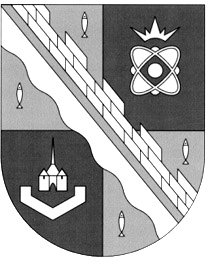 администрация МУНИЦИПАЛЬНОГО ОБРАЗОВАНИЯ                                        СОСНОВОБОРСКИЙ ГОРОДСКОЙ ОКРУГ  ЛЕНИНГРАДСКОЙ ОБЛАСТИпостановлениеот 17/02/2020 № 312О признании утратившим силу постановления от 15.02.2018 № 403«О создании комиссии по оценке знанийфункциональных обязанностей и практических навыковпри работе на технических средствах оповещения дежурныхединой дежурно-диспетчерской службыСосновоборского городского округа»	В связи с изменением поименного списка должностных лиц комиссии и издании внутреннего документа (распоряжения администрации Сосновоборского городского округа), администрация Сосновоборского городского округа                                п о с т а н о в л я е т:Признать утратившим силу постановление администрации Сосновоборского городского округа от 15.02.2018 № 403 «О создании комиссии по оценке знаний функциональных обязанностей и практических навыков при работе на технических средствах оповещения дежурных единой дежурно-диспетчерской службы Сосновоборского городского округа».Отделу по связям с общественностью (пресс-центр) комитета по общественной безопасности и информации (Никитина В.Г.) разместить настоящее постановление на официальном сайте Сосновоборского городского округа.Общему отделу администрации (Смолкина М.С.) обнародовать настоящее постановление на электронном сайте городской газеты «Маяк».Настоящее постановление вступает в силу со дня официального обнародования.Контроль за исполнением настоящего постановления возложить на заместителя главы администрации по безопасности, правопорядку и  организационным вопросам Колгана А.В.Глава Сосновоборского городского округа	  			      М.В.Воронков